A Kontrasztok Alapfokú Művészeti Iskola és az Overtones Alapfokú Művészeti Iskola       szeretettel meghívja Önt és kedves családját a                                                       IX. Kontrasztok Zenei Fesztivál rendezvényéhez kapcsolódó próbahangversenyére, mely 2018. április 25-én, szerdán 1800 órai kezdettel kerül megrendezésre aReformátus Gimnázium aulájában.(7627 Pécs, Engel J. u. 11-15.)Műsor: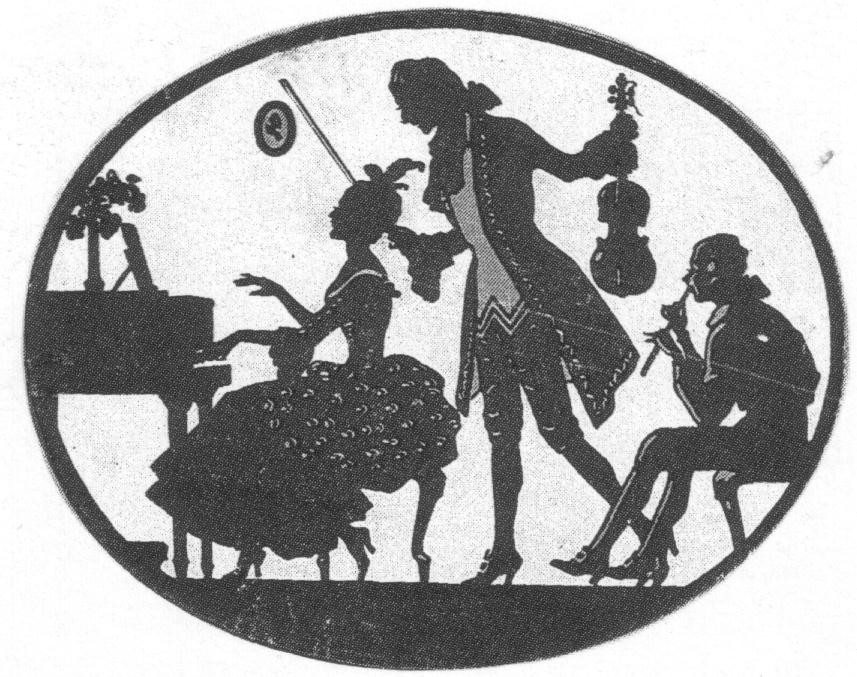 Felkészítő tanárok:Csehily József, Denke Mária, Haszon Balázs, Sz. Pichler DóraTamás János, V. Schiffer LídiaIBíró Borka RebekaA csitári hegyek alatt  Petrovics Emil: Magyar NépdalokfurulyaIHuck BiankaW. A. Mozart: Allegro         J. S. Bach: Víg búcsú furulyaINémeth Borbála NóraBrodszky Ferenc: Májusköszöntő trombitaIIBánáti GrétaC.M.Weber: BölcsődaloboaIIDráb PéterViski János: A bundatrombitaIIKengyel ZsófiaW.Popp: Spanyol táncfuvolaIIKüzdő BernátCesar Cui: OrientaleoboaIINagy JúliaBaklanova: KörtáncfuvolaIIPutler ZóraKoszenko: ScherzinofuvolaIArnold AndrásM. Carcassi: Prelúdium   F. Carulli: AllegrettogitárIIMeskó-Balogh BorókaF. Carulli: Keringő variációval                                                                                                                                                                  M. Carcassi  AllegrettogitárIISzabados AndréElgar: Induló és Scarborough FairszaxofonIIVad LeventeKeith Ramon Cole: GraniteszaxofonIIIArnold LeventeMaría Luisa Anido: Argentin dalgitárIIILehel ZsomborL. Mozzani: Feste LáriánegitárIIIMolnár BoglárkaHervelois: La tubeuffurulyaIIIPál SzabolcsF. Carulli: Andantino      Gomez: RomancegitárIVBalog LeventeGeorge Gershwin: Rapsody in blue klarinétIVBalog OlivérErik Satie: Piccadily   fagottIVFlódung Áron  W.A.Mozart: Concerto Andante,  klarinétIVGyöngyösi FerencJ.S.Bach: Preludium       Puholy: DongógitárIVKüzdő ÁbelValassa: Kecskeméti táncok  szaxofon